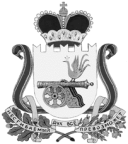 ВЯЗЕМСКИЙ РАЙОННЫЙ СОВЕТ ДЕПУТАТОВРЕШЕНИЕот 27.02.2019 № 22Об утверждении Положения о присвоении звания «Почетный гражданин Вяземского района»	В целях признания заслуг отдельных граждан перед жителями муниципального образования «Вяземский район» Смоленской области, в соответствии с Федеральным законом от 6 октября 2003 № 131-ФЗ «Об общих принципах организации местного самоуправления в Российской Федерации», руководствуясь статьями 3, 21 Устава муниципального образования «Вяземский район» Смоленской области, Вяземский районный Совет депутатовРЕШИЛ:	1. Утвердить Положение о присвоении звания «Почетный гражданин Вяземского района».	2. Признать утратившим силу решение Вяземского районного Совета депутатов от 24.11.2010 № 75 «Об утверждении Положения о присвоении звания «Почетный гражданин муниципального образования «Вяземский район» Смоленской области» (в редакции решений Вяземского районного Совета депутатов от 26.01.2011 № 4, от 30.03.2016 № 30).	3. Признать звание «Почетный гражданин муниципального образования «Вяземский район» Смоленской области», действовавшее на территории муниципального образования «Вяземский район» Смоленской области с 02.12.2010, равнозначным (идентичным) званию «Почетный гражданин Вяземского района».4. Настоящее решение вступает в силу момента принятия.5. Опубликовать настоящее решение в газете «Вяземский вестник» и на официальном сайте Вяземского районного Совета депутатов 
vyazma-region67.ru. 								УТВЕРЖДЕНОрешением Вяземского районного Совета   депутатов от 27.02.2019 г. № 22ПОЛОЖЕНИЕо присвоении звания «Почетный гражданин Вяземского района»I. Общие положения	1.1. Звание «Почетный гражданин Вяземского района» (далее – звание Почетный гражданин) является признанием выдающихся заслуг конкретного человека. Заслуги могут проявляться в различных областях жизнедеятельности человека и могут быть направлены как на пользу Вяземского района Смоленской области (далее – Вяземский район), Смоленской области, Российской Федерации, так и человечества в целом.	1.2. Звание Почетный гражданин присваивается гражданам, родившимся, проживающим или проживавшим на территории Вяземского района.	Звание Почетный гражданин может присваиваться жителям иных регионов Российской Федерации и, в исключительных случаях, иностранным гражданам за многолетнюю непосредственную связь с Вяземским районом; созидательную работу, направленную на его процветание; за распространение  и пропаганду сведений о культуре, истории Вяземского района, достижениях его уроженцев.	1.3. Звание Почетный гражданин присваивается пожизненно и не может быть присвоено повторно одному и тому же гражданину. 	1.4. Звание Почетный гражданин может быть присвоено посмертно.II. Основания и порядок присвоения звания      «Почетный гражданин Вяземского района»2.1.Основанием для присвоения звания Почетный гражданин служат:       - особые заслуги в трудовой, научной, культурной, благотворительной и иных сферах деятельности;       - авторитет у жителей Вяземского района, приобретенный жизнью и деятельностью лица, претендующего на присвоение почётного звания, сочетающийся с заслугами в различных областях жизнедеятельности;	   - совершение мужественных поступков во благо Вяземского района, Смоленской области и Российской Федерации.2.2. Ходатайство о присвоении звания Почетный гражданин могут подавать органы государственной власти, местного самоуправления, предприятия, учреждения, организации, расположенные на территории Вяземского района, а также депутаты всех уровней, избирательные округа которых расположены (полностью или частично) на территории Вяземского района.2.3. К ходатайству о присвоении звания Почетный гражданин прилагаются:- письмо-представление;- подробная биография претендента с приложением документов, подтверждающих факты биографии, которые имеют значение для присвоения звания;- описание заслуг и достижений претендента с приложением подтверждающих их документов о трудовой, научной, культурной и иной деятельности кандидата;- фотографии (3x4 - для удостоверения «Почетный гражданин» и 9x14- для Книги Почета муниципального образования «Вяземский район» Смоленской области).2.4. Документы подаются в Вяземский районный Совет депутатов. 2.5. Ходатайство о присвоении звания Почетный гражданин рассматривается постоянной комиссией Вяземского районного Совета депутатов по законности, правопорядку и контролю органов местного самоуправления.2.6. Рекомендации вышеуказанной комиссии направляются Главе муниципального образования, который вносит вопрос о присвоении или об отказе в присвоении звания Почетный гражданин на рассмотрение Вяземского районного Совета депутатов.2.7. При принятии Вяземским районным Советом депутатов решения об отказе в удовлетворении ходатайства повторное ходатайство по той же кандидатуре о присвоении звания Почетный гражданин может подаваться не ранее чем через год после принятия указанного решения.2.8. Решение Вяземского районного Совета депутатов о присвоении звания Почетный гражданин подлежит официальному опубликованию.2.9. О результате рассмотрения ходатайства его инициатор извещается письменно.2.10. В течение календарного года звание Почетный гражданин присваивается не более чем двум лицам. III. Удостоверение «Почетный гражданин Вяземского района», свидетельство «Почетный гражданин Вяземского района», наградная лента и порядок их вручения3.1. Лицу, удостоенному звания Почетный гражданин, вручается удостоверение Почетного гражданина (Приложение № 1) и наградная лента красного цвета с надписью «Почетный гражданин Вяземского района». 3.2. Удостоверение подписывается Главой муниципального образования «Вяземский район» Смоленской области, (далее  - Глава муниципального образования), подпись заверяется гербовой печатью. 3.3. Удостоверение и наградная лента вручаются Главой муниципального образования (либо иным лицом по поручению Главы муниципального образования) и (или) председателем Вяземского районного Совета депутатов не позднее одного месяца со дня вступления в силу соответствующего решения Вяземского районного Совета депутатов о присвоении звания Почетный гражданин. 3.4. Удостоверение и наградная лента вручается гражданину лично в обстановке торжественности и гласности.При наличии уважительной причины, по которой невозможно личное присутствие награждаемого гражданина, удостоверение может быть передано его представителю.3.5. При присвоении звания посмертно близким родственникам, круг которых определяется федеральным законом, вручается свидетельство «Почетный гражданин Вяземского района» (Приложение № 2)  и наградная лента.В случае отсутствия близких родственников или невозможности их присутствия на церемонии награждения,  свидетельство «Почетный гражданин Вяземского района» и наградная лента передаются на хранение в МБУК «Вяземский историко-краеведческий музей».3.6. Изготовление и оформление удостоверений «Почетный гражданин Вяземского района», свидетельств «Почетный гражданин Вяземского района» и наградных лент, осуществляет Вяземский районный Совет депутатов.3.7. Расходы, связанные с присвоением звания Почётный гражданин, производятся за счет средств бюджета муниципального образования «Вяземский район» Смоленской области.IV. Статус лиц, удостоенных звания           «Почетный гражданин Вяземского района»	4.1. Фамилии, имена и отчества Почетных граждан заносятся в Книгу Почета муниципального образования «Вяземский район» Смоленской области. Порядок ведения, хранения и занесения данных в Книгу Почета муниципального образования «Вяземский район» Смоленской области определяется Положением о Книге Почета муниципального образования «Вяземский район» Смоленской области .	4.2. Почетные граждане имеют право:	- на публичное использование звания;	-  на внеочередной прием по личным и служебным вопросам должностными лицами Вяземского районного Совета депутатов, Администрации муниципального образования «Вяземский район» Смоленской области, руководителями муниципальных учреждений, предприятий и организаций;	- проход в здания и помещения, занимаемые органами местного самоуправления муниципального образования «Вяземский район» Смоленской области по предъявлению удостоверения Почетного гражданина.	4.3. Лицу, удостоенному звания Почетный гражданин, оказываются все знаки внимания, соответствующие его высокому званию, в том числе высылаются приглашения для участия в торжественных мероприятиях, проводимых на территории Вяземского района.V. Лишение звания «Почетный гражданин Вяземского района»5.1. Почетный гражданин может быть лишён этого высокого звания, если недостойным поведением он дискредитирует себя перед общественностью Вяземского района.5.2. Лишение звания производится решением Вяземского районного Совета депутатов по представлению постоянной комиссии Вяземского районного Совета депутатов по законности, правопорядку и контролю органов местного самоуправления.5.3. Лицо, лишенное звания Почетный гражданин, лишается установленных настоящим Положением привилегий.Приложение № 1к Положению о присвоении звания «Почетный гражданин Вяземского района» Описание удостоверения «Почетный гражданин Вяземского района»Бланк удостоверения представляет собой двухстраничную книжку из бумаги, наклеенной на плотное, складывающееся пополам основание темно-красного цвета. Размеры сложенного бланка удостоверения 65 ×100 мм. На обложке вверху располагается изображение герба Смоленской области, ниже надпись «Удостоверение», выполненные тиснением с позолотой. Внутренний разворот удостоверения голубого цвета. На левой странице внутреннего разворота удостоверения вверху располагается надпись: «Российская Федерация Смоленская область муниципальное образование «Вяземский район» Смоленской области», ниже располагается надпись «Удостоверение №___», под ней с левой стороны располагается фотография, с правой стороны каллиграфическим почерком вписывается тушью от руки фамилия, имя, отчество гражданина, удостоенного звания «Почетный гражданин Вяземского района». На правой странице внутреннего разворота удостоверения вверху в одну строку располагается надпись: «Присвоено звание», ниже в три строки «Почетный гражданин Вяземского района».Ниже слева надпись: Глава муниципального образования «Вяземский район» Смоленской области, справа - место для подписи Главы с указанием его инициалов и фамилии.Подпись Главы муниципального образования «Вяземский район» Смоленской области заверяется гербовой печатью Вяземского районного Совета депутатов.Ниже располагается надпись: «Решение Вяземского районного Совета депутатов от  «__» ____________ № ___».Приложение № 2к Положению о присвоении звания «Почетный гражданин муниципального образования «Вяземский район» Смоленской области» Описание свидетельства о присвоении звания «Почетный гражданин Вяземского района» 	Бланк свидетельства о присвоении звания «Почетный гражданин муниципального образования «Вяземский район» Смоленской области» (далее -свидетельство) представляет собой лист прямоугольной формы формата А4 (297 х 210 мм) с матовой поверхностью, изготовленный частично типографским способом, с последующим занесением машинописным или рукописным текстом.	По центру вверху расположено цветное изображение герба Смоленской области, ниже герба располагается надпись: «Российская Федерация Смоленская область муниципальное образование «Вяземский район» Смоленской области», ниже располагается надпись «Свидетельство №___». Под текстом каллиграфическим почерком заполняются фамилия, имя, отчество лица, удостоенного звания в именительном падеже. Ниже располагается текст: «Присвоено звание «Почетный гражданин Вяземского района» посмертно. Решение Вяземского районного Совета депутатов от ___________ 20 ____ года №_____.Подпись Главы муниципального образования «Вяземский район» Смоленской области»Председатель Вяземского районного Совета депутатов________________  П. В. ХомайкоГлава муниципального образования «Вяземский район» Смоленской области__________________      И. В. Демидова